`                     Third Grade News from Sr. Noel’s Class (April 16 – 20 ) sr.noel@sjb-school.org,  http://grade3-sjbschool.weebly.com                     Third Grade News from Sr. Noel’s Class (April 16 – 20 ) sr.noel@sjb-school.org,  http://grade3-sjbschool.weebly.com                     Third Grade News from Sr. Noel’s Class (April 16 – 20 ) sr.noel@sjb-school.org,  http://grade3-sjbschool.weebly.com Language ArtsThis week we will - read an informational text,  “ Mountains: Surviving  on Mt. Everest”  Target Skill: Text and Graphic FeaturesGrammar & Writing	 - adverbs, prefixes, and prepositions–write a fictional narrative                                                                                                                                                                                                                                               story - writing narrative poems        Bible Verse for the Week I am the good shepherd I know my sheep and my sheep know me.  (John 10:14)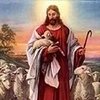             Dates to Remember   April 20 – Library and Poetry/Pause todayMay 23 – Field Trip to “Sea –Life”  at Mall of America 10:30 -2: 30We need drivers and chaperones 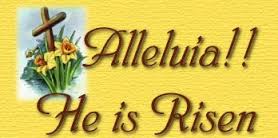 Spelling &Vocabulary:  Lesson 25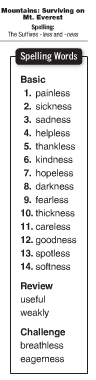 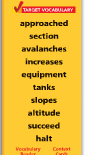 April 23 - Spelling test # 25Spelling words – do one spelling activity due Friday Assignments and homework:Reading : Unit 5 –  “Going Places”Read  leveled books on Think Central   Read: Text pages – 296 – 317 to be read at home  this week Extra credits text p. 318 – 321 to read and  do the activity at home  by Mon., April 25 Math:  practice on iXL, you can do only 10 questions on a computer Math Unit 6: Geometry (p. 382- ) This week we will -identify parallel and perpendicular lines-describe and create geometric shapes, such as right triangles, parallelograms, trapezoids, rhombuses and  rectangles  	        Bible Verse for the Week I am the good shepherd I know my sheep and my sheep know me.  (John 10:14)            Dates to Remember   April 20 – Library and Poetry/Pause todayMay 23 – Field Trip to “Sea –Life”  at Mall of America 10:30 -2: 30We need drivers and chaperones Spelling &Vocabulary:  Lesson 25April 23 - Spelling test # 25Spelling words – do one spelling activity due Friday Assignments and homework:Reading : Unit 5 –  “Going Places”Read  leveled books on Think Central   Read: Text pages – 296 – 317 to be read at home  this week Extra credits text p. 318 – 321 to read and  do the activity at home  by Mon., April 25 Math:  practice on iXL, you can do only 10 questions on a computerScience April 18 – Science Test -  Forces and Energy ( Text p. 432 -475)         Bible Verse for the Week I am the good shepherd I know my sheep and my sheep know me.  (John 10:14)            Dates to Remember   April 20 – Library and Poetry/Pause todayMay 23 – Field Trip to “Sea –Life”  at Mall of America 10:30 -2: 30We need drivers and chaperones Spelling &Vocabulary:  Lesson 25April 23 - Spelling test # 25Spelling words – do one spelling activity due Friday Assignments and homework:Reading : Unit 5 –  “Going Places”Read  leveled books on Think Central   Read: Text pages – 296 – 317 to be read at home  this week Extra credits text p. 318 – 321 to read and  do the activity at home  by Mon., April 25 Math:  practice on iXL, you can do only 10 questions on a computerSocial Studies Citizens and Government-understand and apply some rights of citizens-identify and explain the voting process         Bible Verse for the Week I am the good shepherd I know my sheep and my sheep know me.  (John 10:14)            Dates to Remember   April 20 – Library and Poetry/Pause todayMay 23 – Field Trip to “Sea –Life”  at Mall of America 10:30 -2: 30We need drivers and chaperones Spelling &Vocabulary:  Lesson 25April 23 - Spelling test # 25Spelling words – do one spelling activity due Friday Assignments and homework:Reading : Unit 5 –  “Going Places”Read  leveled books on Think Central   Read: Text pages – 296 – 317 to be read at home  this week Extra credits text p. 318 – 321 to read and  do the activity at home  by Mon., April 25 Math:  practice on iXL, you can do only 10 questions on a computer  Religion Lesson 14: “ We Are Committed Through the Sacraments” We will - learn about the Sacraments of Matrimony and  the Sacrament of Holy Orders-explore the meaning of commitment-identify the types of vocations        Bible Verse for the Week I am the good shepherd I know my sheep and my sheep know me.  (John 10:14)            Dates to Remember   April 20 – Library and Poetry/Pause todayMay 23 – Field Trip to “Sea –Life”  at Mall of America 10:30 -2: 30We need drivers and chaperones Spelling &Vocabulary:  Lesson 25April 23 - Spelling test # 25Spelling words – do one spelling activity due Friday Assignments and homework:Reading : Unit 5 –  “Going Places”Read  leveled books on Think Central   Read: Text pages – 296 – 317 to be read at home  this week Extra credits text p. 318 – 321 to read and  do the activity at home  by Mon., April 25 Math:  practice on iXL, you can do only 10 questions on a computer